10. URA DELA NA DALJAVO: SKLEPNI RAČUN – 2. URA6. a: TOREK, 31. 3. 2020 6. b in 6. c: SREDA, 1. 4. 2020Prejšnjo uro smo se naučili, kako sklepamo iz enote na množino, danes pa nas bo zanimalo, kako sklepamo iz množine na enoto.V zvezek kar pod naslovom SKLEPNI RAČUN, ki ga imaš napisanega od prejšnje ure, nadaljuj s pisanjem:SKLEPANJE IZ MNOŽINE NA ENOTO:Nalogo skupaj s postopkom reševanja prepiši v zvezek. Načrt tlorisa si lahko poenostaviš tako, da narišeš samo pravokotnik. Na sliki je narisan tloris pritlične stanovanjske hiše. V kakem merilu je narisan tloris, če je resnična dolžina 15m, širina 10 m.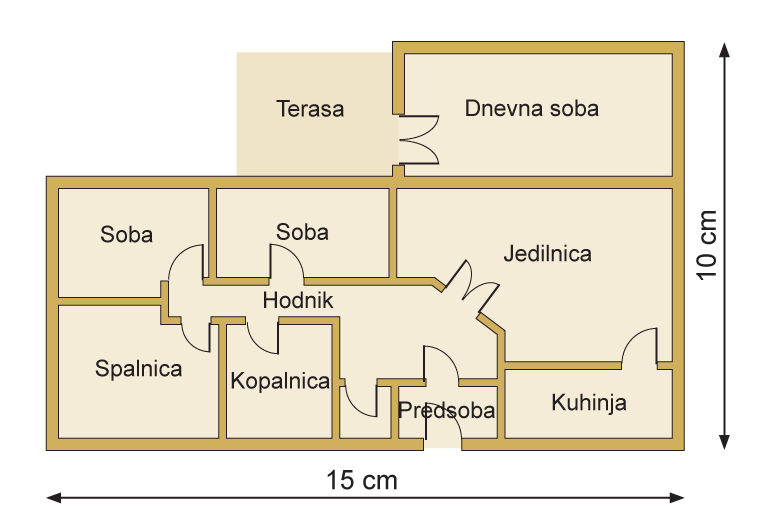 postopek sklepanja: 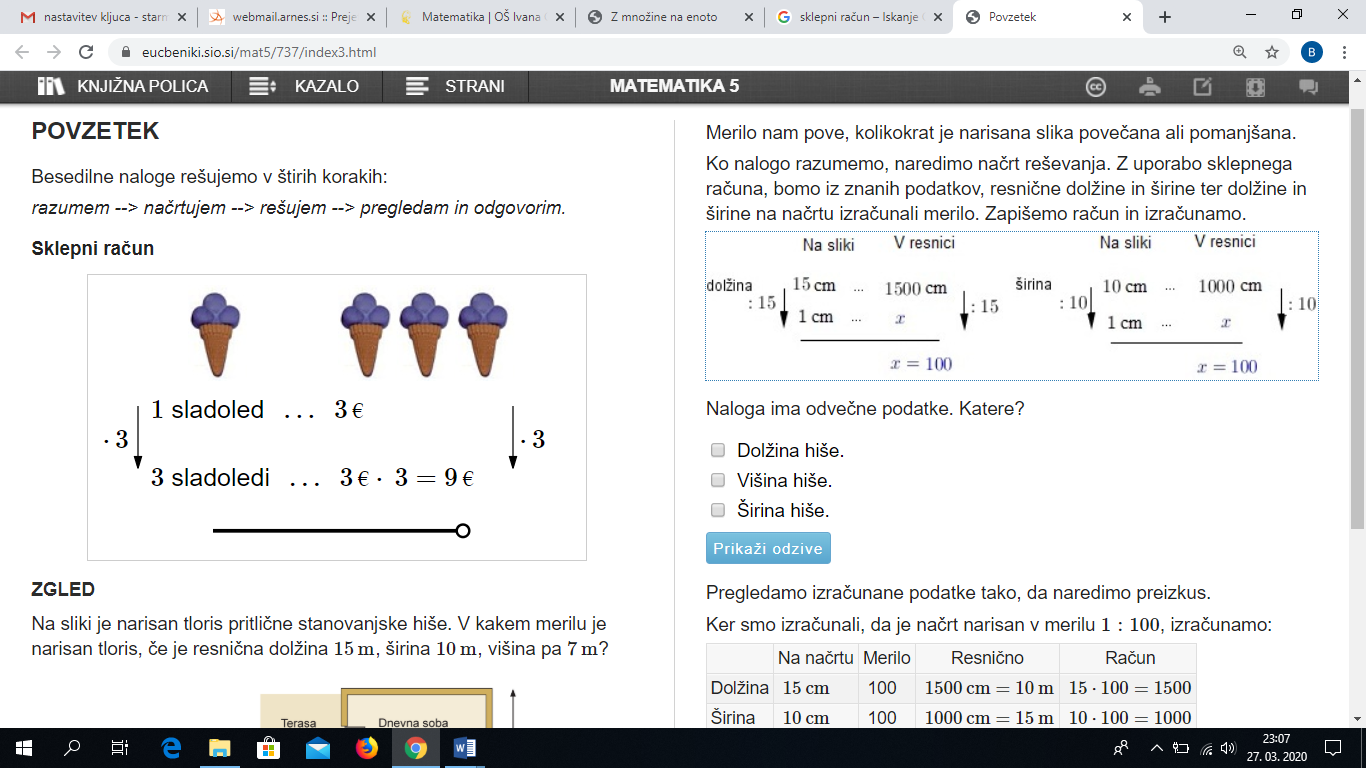 Prepiši še definicijo: 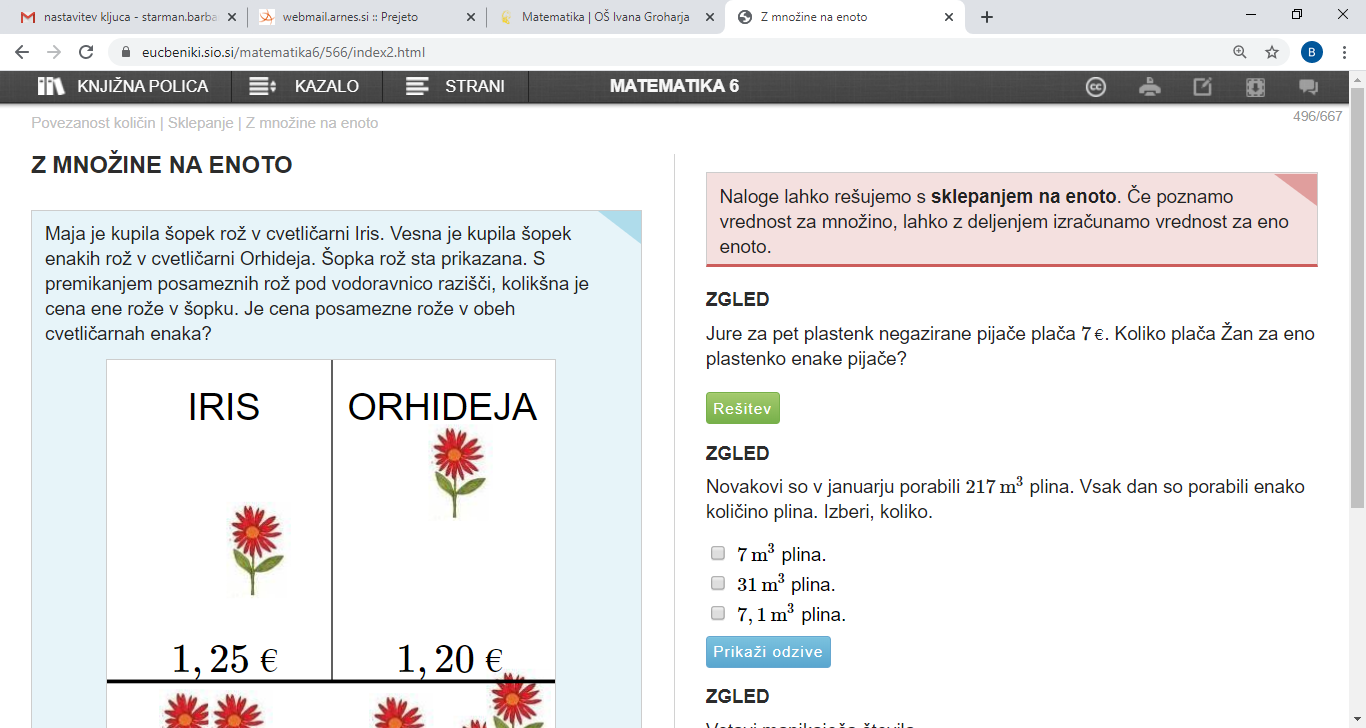 V zvezek prepiši in reši vse tri zglede na https://eucbeniki.sio.si/matematika6/566/index2.html na desni strani.